[ALL  TENNIS ASSOCIATION]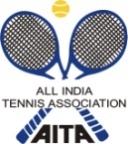 ALL REGISTERED PLAYERS ARE REQUESTED TO MENTION THEIR DATE OF BIRTH AND ITN REGISTRATION NUMBER IN THE ENTRY FORM.DATES FOR SIGN-IN & MATCHES SIGN-IN WILL BE AT VENUE AND NO SIGN-IN WILL BE ACCEPTED ON TELEPHONE.SIZE OF DRAW RULES / REGULATIONSNAME OF THE TOURNAMENTNAME OF THE TOURNAMENTNAME OF THE TOURNAMENTAITA TALENT SERIES TENNIS TOURNAMENT 2016AITA TALENT SERIES TENNIS TOURNAMENT 2016AITA TALENT SERIES TENNIS TOURNAMENT 2016NAME OF THE STATE ASSOCIATIONNAME OF THE STATE ASSOCIATIONNAME OF THE STATE ASSOCIATIONDELHI LAWN TENNIS ASSOCIATION DELHI LAWN TENNIS ASSOCIATION DELHI LAWN TENNIS ASSOCIATION HONY. SECRETARY OF ASSOCIATIONHONY. SECRETARY OF ASSOCIATIONHONY. SECRETARY OF ASSOCIATIONMR V.K.BATRA MR V.K.BATRA MR V.K.BATRA ADDRESS OF ASSOCIATIONADDRESS OF ASSOCIATIONADDRESS OF ASSOCIATIONR. K. KHANNA TENNIS STADUIM, DLTA COMPLEX, AFRICA AVENUE,  NEW DELHI R. K. KHANNA TENNIS STADUIM, DLTA COMPLEX, AFRICA AVENUE,  NEW DELHI R. K. KHANNA TENNIS STADUIM, DLTA COMPLEX, AFRICA AVENUE,  NEW DELHI TOURNAMENT WEEKTOURNAMENT WEEKTOURNAMENT WEEK11TH APRIL  201611TH APRIL  201611TH APRIL  2016CATEGORYCATEGORYTALENT SERIES 7AGE GROUPSBOYS & GIRLS U-14BOYS & GIRLS U-14THE ENTRY IS TO BE SENTTHE ENTRY IS TO BE SENTTHE ENTRY IS TO BE SENTMR.SATISH KUMARMR.SATISH KUMARMR.SATISH KUMARADDRESS OFFICEADDRESS OFFICEADDRESS OFFICEUJJWAL LAWN TENNIS ACADEMY,MAIN ROHTAK ROAD, P.V.C ROAD,TIKRI KALAN,DELHI-110041UJJWAL LAWN TENNIS ACADEMY,MAIN ROHTAK ROAD, P.V.C ROAD,TIKRI KALAN,DELHI-110041UJJWAL LAWN TENNIS ACADEMY,MAIN ROHTAK ROAD, P.V.C ROAD,TIKRI KALAN,DELHI-110041Tel Nos. 9582820724/9899374189Tel Nos. 9582820724/9899374189Tel Nos. 9582820724/9899374189Email – drallsatishkumar8@gmail.comEmail – drallsatishkumar8@gmail.comEmail – drallsatishkumar8@gmail.comENTRY DEADLINE21th MARCH 201621th MARCH 2016WITHDRAWAL DEADLINEWITHDRAWAL DEADLINE04th APRIL 2016SIGN-IN MATCHESQualifying RoundsFRIDAY 08th APRIL 2016 12– 2 PM09th to 10th APRIL 2016MAIN DRAWSUNDAY 10th  APRIL 2016 12- 2PM11th  to 15th APRIL 2016Qualifying RoundsQualifying RoundsQualifying RoundsMain DrawMain DrawMain DrawMain DrawDoubleDoubleOpenOpenOpen323232321616NAME OF THE VENUENAME OF THE VENUENAME OF THE VENUENAME OF THE VENUENAME OF THE VENUEUJJWAL LAWN TENNIS ACADEMYUJJWAL LAWN TENNIS ACADEMYUJJWAL LAWN TENNIS ACADEMYUJJWAL LAWN TENNIS ACADEMYADDRESS VENUEADDRESS VENUEADDRESS VENUEADDRESS VENUEADDRESS VENUEUJJWAL LAWN TENNIS ACADEMY, MAIN       ROHTAK ROAD,P.V.C ROAD,            TIKRI KALAN,DELHI UJJWAL LAWN TENNIS ACADEMY, MAIN       ROHTAK ROAD,P.V.C ROAD,            TIKRI KALAN,DELHI UJJWAL LAWN TENNIS ACADEMY, MAIN       ROHTAK ROAD,P.V.C ROAD,            TIKRI KALAN,DELHI UJJWAL LAWN TENNIS ACADEMY, MAIN       ROHTAK ROAD,P.V.C ROAD,            TIKRI KALAN,DELHI Tel Nos. 9582820724/9899374189Tel Nos. 9582820724/9899374189Tel Nos. 9582820724/9899374189Tel Nos. 9582820724/9899374189Tel Nos. 9582820724/9899374189Email – drallsatishkmar8@gmail.comEmail – drallsatishkmar8@gmail.comEmail – drallsatishkmar8@gmail.comEmail – drallsatishkmar8@gmail.comCOURT SURFACECLAYCLAYBALLSBALLSBALLSBALLSAITA APPROVEDAITA APPROVEDNO. OF COURTS   4   4FLOODLITFLOODLITFLOODLITFLOODLITNONOTournament RefereeMr RAM KUMARMr RAM KUMARMr RAM KUMARMr RAM KUMARMr RAM KUMARMr RAM KUMARMob – 9899374189Mob – 9899374189ENTRY
Entry can be sent by Email only.  No entry will be accepted through telephone.
AGE ELIGIBILITY
Players born:After 1st Jan (1998) are eligible for participation in U/18, After 1st  Jan (2000) are eligible for participation in U/16, After 1st  Jan (2002) are eligible for participation in U/14,After 1st Jan (2004) are eligible for participation in U/12.ENTRY FEEAITA Registration CardIt is mandatory for the player to carry ORIGINAL REGISTRATION CARD for the sign-in. In case the player registration is in process with AITA,  In that case player has to carry Original receipt or copy of mail from AITA confirming that  player registration is in process.